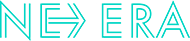 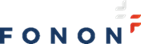 Budowa światłowodów na terenie Gminy LIPNOInformujemy mieszkańców, że na terenie gminy LIPNO, rozpoczyna się kolejny etap prac projektowych, współfinansowanych przez Europejski Fundusz Rozwoju Regionalnego w ramach Projektu Operacyjnego Polska Cyfrowa, polegających na budowie światłowodu umożliwiającego dostęp do szerokopasmowego Internetu. Inwestycja realizowana jest przez firmę Nexera Sp. z o.o. która jest beneficjentem 14 konkursów w ramach Programu Operacyjnego Polska Cyfrowa (POPC) – polegającego na : Wyeliminowaniu terytorialnych różnic w możliwościach dostępu do szerokopasmowego Internetu w wysokich przepustowościach na terenach wiejskich na obszarze województwa łódzkiego, świętokrzyskiego, kujawsko-pomorskiego, mazowieckiego i warmińsko-mazurskiego.W związku z tym, przedstawiciele firmy NEXERA Sp. z o o odwiedzają mieszkańców w celu podpisania stosownych zgód. Podpisywane przez właścicieli działek zgody, na pasie których przebiega infrastruktura, nie oznaczają automatycznego korzystania z usług telekomunikacyjnych - usługi takie będą oferowane w przyszłości  przez operatorów lokalnych, wykorzystujących wybudowaną w ten sposób sieć światłowodową. Umowa o dostęp do nieruchomości odnosi się jedynie do wyrażenia zgody przez jej właściciela na przewieszenie kabla światłowodowego nad działką lub ułożenie kabla doziemnego. Właściciele nieruchomości nie ponoszą żadnych kosztów związanych z budową sieci.Internet szerokopasmowy umożliwia przekazywanie wysokiej jakości obrazów, filmów, oglądanie telewizji internetowej, telefonowanie przez Internet z możliwością oglądania rozmówcy. Pozwala na korzystanie z różnorodnych zaawansowanych usług zdrowotnych, edukacyjnych czy społecznych np. e- usług takich jak: e-szkoła, e-PUAP, e-zdrowie. Wszystkie te usługi są możliwe przy wykorzystaniu jednego kabla światłowodowego.Uprzejmie prosimy Mieszkańców Gminy LIPNO o współpracę, bo tylko dzięki wspólnemu działaniu będziemy mogli sprawnie i terminowo wybudować potrzebną sieć Internetu światłowodowego.Więcej informacji  dot. realizacji projektu:http://www.polskacyfrowa.gov.pl/strony/o-programie/instytucje/instytucje-realizujace-program/https://www.nexera.pl/